Yearbook Cover ContestEnter to make your artwork the cover of the 2015-2016 yearbookand win a fabulous prize!Entry Guidelines:One entry per studentOnly Middle School students may enterSize: 8.5” by 11” (printer paper size)Please have your design formatted to portrait, NOT landscapeTheme: Goal OneTry to represent this goal using both words and imagesMust include the following words:  	Sacred Heart Schools 2015-2016Goal 1- “Personal and Active Faith in God”Write your name and grade on the backMust be submitted by you, as your own work (no group work please)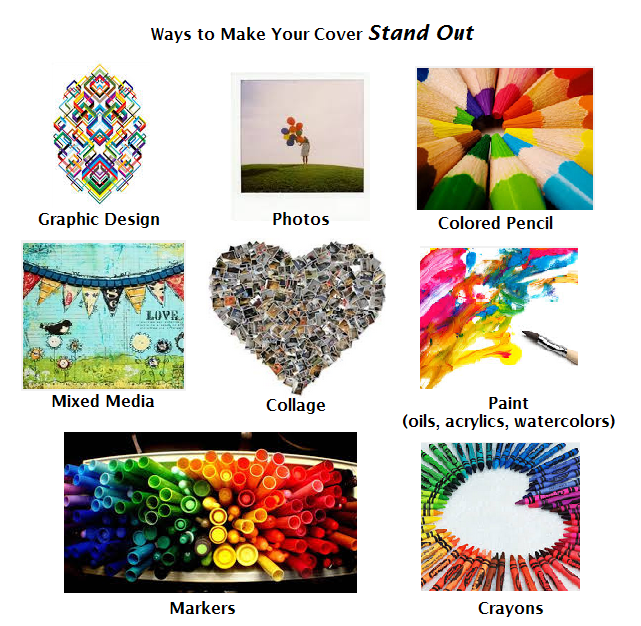 